Name: ________________				Datum:____________Rechne. Male.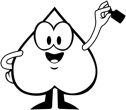 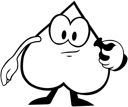 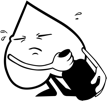 Rechne.  3   Zerlege.  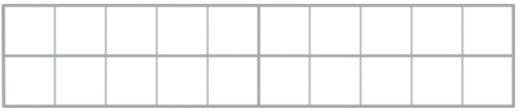 Anna hat 6 Autos. Tom hat 4 Autos. Wie viele     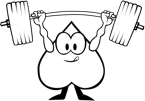               Autos hat Anna mehr als Tom? Male oder rechne.